INDIAN RIVER STATE COLLEGESYLLABUS  -  SPN 1121 SUMMER II - 2014Mon/Wed 5:30-8:30 p.m. in J 106ELEMENTARY SPANISH IIA BLENDED APPROACHReference 198850INSTRUCTORName:				Lori Fry. Associate ProfessorOffice:				J214 – Main CampusTelephone:			772-462-7874 IRSC Toll-Free Number:	1-866-792-4772E-mail Address:   		lfry@irsc.edu (letter l, not #1)Faculty Webpage:  		http://faculty.irsc.edu/faculty/lfryOffice Hours:  		Mon/Wed  9:30-11:30 a.m. Tue/Thu 9:30-12:30 p.m.			            (Instructor will be available 24/7 in 			Blackboard – www.irsc.edu, click on Blackboard Login,			Click on Course Tools, click on Send EmailCOURSE OBJECTIVESElementary Spanish II is a course that allows beginning language learners to hear Spanish and experience its cultural diversity while incorporating technology to enhance language skills.  The text, Aventuras, embraces a communicative approach, incorporates culture, through community and connections, and introduces students to authentic language material (realia) and literary pieces from various Spanish speaking countries.All four skills involved in learning a foreign language (listening, speaking, reading and writing) will be integrated into the course work and evaluations.  The average student who completes SPN 1121 can expect to (1) understand most Spanish spoken at a slower than normal pace and some Spanish spoken at a normal pace; (2) answer and ask questions on a variety of everyday topics, describe people and places, and narrate mostly in the present tense and some in the past tense; and (3) read almost any simple Spanish text.  This semester, we will focus on the following linguistic themes:Lección 5:  vacations, travel, weather, seasons, months Lección 6:  ordinal numbers, clothing, shoppingLección 7:  personal hygiene and daily routinesLección 8:  eating in restaurants, meals, adjectives to describe foodThe grammatical scope is:  Lección 5:  estar with emotions and conditions, present progressive, ser vs. estar, direct                   object pronouns and pronounsLección 6:  numbers higher than 101, preterite (past) tense of regular verbs, preterite of 	       of stem-changing verbs, indirect object pronouns and pronouns,                    demonstrative  adjectives and pronouns. Lección 7:  reflexive verbs, indefinite and negative words, preterite of ser/ir, gustar and	       and verbs like gustarLección 8:  preterite of stem changing verbs, double object pronouns, saber vs. conocerThe cultural focus includes:Lección 5:  Perú, El Camino IncaLección 6:  shopping in open air marketsLección 7:  la siesta, las tapasLección 8:  fruits and vegetables, latin foodLEARNING OUTCOMES:In SPN 1120 and 1121 the student will be able to understand most spoken Spanish at a slower than normal pace and most Spanish at a normal pace.  In SPN 2220 and 2221 the student will be able to understand Spanish spoken at a normal pace.In SPN 1120 and 1121 the student will ask and answer questions on a variety ofeveryday topics, describe people and places, and narrate mostly in the present tense and some in the past tense.  In SPN 2220 and 2221 the student will be able to ask and answer questions on a variety of everyday topics, describe people and places, and narrate mostly in the present tense, past tense, future and conditional and will learn the present subjunctive.In SPN 1120 and 1121 the student will be able to read almost any simple Spanish text.  In SPN 2220 and SPN 2221 the student will be able to read more advanced Spanish text to include Hispanic Newspapers, magazines and literature.In SPN 1120 and 1121 the student will be able to write a simple text on a variety of topics.  In SPN 2220 and SPN 2221 the student will be able to write more advanced texts on a variety of topics.In all Spanish courses the student will be able to demonstrate cultural awareness of the Spanish-speaking world and its people.NOTE:  This is a blended four credit class, which means that you will complete online assignments in lieu of seat time.  The amount of online assignments for each week will be the equivalent to what time you would normally spend in class, plus homework for reinforcement of subject matter.REQUIRED COURSE MATERIALS  Textbook – Aventuras, 4th Edition, 2014, Vista Higher LearningJosé A. Blanco, Philip Redwine Donley (late)ISBN# 978-1-61857-802-0Aventuras Supersite with WebSam (online learning platform) (Supersite Code needed – CANNOT PURCHASE USED)www.vhlcentral.com (contains chat feature, voice recording tool, a fotonovela, cultural videos and readings, flash cards, grammar tutorials, online workbook, lab manual, video manual, and digital edition of the text (vtext)(Purchase the AVENTURAS TEXTBOOK/VISTA SUPERSITE ONLINE CODE PACKAGE at IRSC Bookstores to ensure you have the complete required package.  This package is good for three semesters)You will also need:A computer with DSL (high speed internet)A microphone and speakers or microphone/headset combination for your computer to complete oral assignments/quizzes.  COURSE COMPONENTS & GRADING SCALEYour final grade will be determined from the following components:Exams (4 unit exams)			35%	Written Quizzes (3)			15%						Supersite Oral Quizzes (3)		15%	Supersite Assignments  (4) 		25%	Participation/Attendance		10%	TESTS:  FOUR (4) exams will be given during the term - chapter exams for Lección 5, 6, 7, and 8.  The dates for the exams will be listed on the weekly assignment schedule, but are subject to change due to pacing and/or extenuating circumstances that may arise.  Students will always be advised in class as to the actual exam date.   Should you be absent for any reason, you should call my office or email me as soon as possible to find out when the exam is scheduled.  WRITTEN QUIZZES:   There will be THREE (3) written quizzes this semester given at the beginning of class.  Students who arrive after the quiz has been taken will not be allowed to take the quiz.  Students who arrive late will not receive additional time on the quiz.  The topic of each quiz is indicated in your syllabus. Any changes to this will be given in class.  Your LOWEST WRITTEN QUIZ WILL BE DROPPED at the end of the semester; only your best TWO (2) written quizzes will be counted.  THERE ARE NO MAKEUPS FOR MISSED WRITTEN QUIZZES, REGARDLESS OF THE CIRCUMSTANCES.  If you miss a written quiz (for any reason), it will have to count as one of the grades that is dropped or be recorded as a zero.  This includes in class and out of class projects that count as quiz grades. Refer to Overview of Assignments to see these assignments.ORAL QUIZZES/ORAL ASSESSMENTS – there will be three (3) oral quizzes submitted either in class, or recorded and submitted on the Supersite Online Platform.  Instructions for each oral quiz will be sent in an email in Blackboard  NO ORAL QUIZZES WILL BE DROPPED.   Attendance/Participation:   Your attendance/participation daily grade will be based on two components:  attendance and participation in class activities and homework. TWO (2) lowest daily attendance/participation grades will be dropped for every student.  Refer to “attendance” for specific information regarding this component of your grade. Your attendance/participation daily grade is composed of the following three elements:Attendance:  Your attendance in class will affect the class participation part of your daily grade.  Arriving late to class, leaving early, or missing a significant amount of time during class will affect your daily grade.  (Sitting with your head on your desk, sleeping in class, or using the computer besides the Supersite will be considered the same as not being there.)    You will receive a “0” for class participation for every class you miss.  TWO (2) lowest daily grades for every student will be dropped at the end of the semester.   Being absent does not excuse you from any of the course activities or requirements.  When you are absent, it is your responsibility to find out what the assignment is for the day on which you will be returning to class.Participation:  Students are expected to actively participate in all class activities. Activities can be written or oral.   Failure to participate in class activities or come prepared with written materials will seriously affect your daily grade. Homework:  Written exercises will be assigned from either the textbook or the workbook; students are expected to write out all exercises and practice how to pronounce them ahead of time, because you will be expected to answer correctly without hesitation if you are called on. See * above on Participation. ACADEMIC PROGRESS/POSTED GRADESAll your grades will be posted in the gradebook in Blackboard.  The Supersite does provide you with a grade of your online assignments, and Oral Quizzes for each chapter.  You may make an appointment during my office hours, or call me to discuss your progress in my class and/or review difficult material.  First Alerts-Notices will be sent to students by e-mail in Angel, who are in danger of failing and/or who are not keeping up with coursework.  Withdrawals:  The last day to withdraw with a “W” is July 22, 2014.  Please contact me if you are considering a withdrawal.  There are many strategies involved in learning a language and together we can identify the areas of deficiency and help you succeed in this course.  VISTA HIGHER LEARNING SUPERSITE ONLINE LEARNING PLATFORM – 25% Access Vista Higher Learning Supersite Website at www.vhlcentral.comVista Higher Learning Student Support - Call:  (800) 248-2813Help tab on Supersite contains loads of tutorials and FAQ.ASSIGNMENT ATTEMPTS:Most assignments have UNLIMITED attempts.  Accent marks are a part of the language and are required.  All words must be spelled correctly, and proper punctuation is required (capitalize first letter in sentences, and add a period at the end of the sentence).  Be sure to use words from the text.  There are many synonyms in Spanish based on regionalisms, but the Supersite will expect you to use vocabulary from the text.On your student calendar, you will see an average amount of work assigned.  DO NOT wait until the last minute to complete these Supersite activities.  They are designed to pace yourself through the Lección and prepare you for the exam.  SUPERSITE CALENDARThere is a tab for you to see the number of assignments due on the Supersite and their due dates. It will also give you the average amount of time to complete them.  Remember, this is to complete them, not learn the material.   Do not wait until the last minute to complete these assignments.  Procrastination will not be an accepted excuse.  Also, if your computer is unable to handle the Vista Supersite, you must find a computer on one of our IRSC campuses.  SUPERSITE FORMATPreparación:  vocabulary and tutorials, listening and written practice exercises, games from vtext, workbook and lab manual.Aventuras:  fotonovela, video practice activities from v text and video manualCultura:  reading and/or video followed by practice activitiesGramática:  tutorials by topic (there are 4 in each lecciٕón) followed by practice activities from vtext, workbook, lab manualLectura:  reading followed by practice activitiesVocabulario:  tutorials and flash cardsRepaso:  practice quizzes for vocabulary and grammarNote: in most cases, all areas of the Supersite will be assigned, but depending upon the complexity of the lección, not all lecturas will be assigned.  Feel free to read those on your own as they provide valuable “comprehensible input” which will lead to “comprehensible output” (Krashen’s theory of I +1)HOW TO REGISTER for Vista Higher Learning - SUPERSITE – THE ONLINE PLATFORM (REQUIRED)PURCHASING A SUPERSITE CODEThis class requires technology access. This access allows you to complete and submit assignments and tests; access all media and study tools; receive announcements; and communicate with your instructor. Shop smart: only buy books that include the required Supersite code!You will spend more if you purchase the textbook and code separately. New textbooks purchased at the bookstore will include this code. Most books that are sold online or used DO NOT include the access code. Always check that what you are buying includes the code. For value-priced packages, and free shipping, visit www.vhlcentral.com/store/243446SETTING UP YOUR ACCOUNTReturning StudentsIf you have an existing Supersite account for any Vista Higher Learning textbook, complete these steps:Go to vhlcentral.comLog in using your existing account information.Choose one of these options: Already have access to the Supersite for this course? Enroll in the course by clicking the "Enroll in a course" link. Then complete "Step 5 - Select a Course/Class" below.ORDon't yet have access to the Supersite for this course? Redeem your new Supersite code by clicking the "Redeem a code" link. Then complete "Step 3 - Activate Code" below.New StudentsIf you are new to Vista Higher Learning, complete these steps:Step 1 - Go to vhlcentral.comStep 2 - Choose one of these options:Did you buy your code at the online Store? If you created a student account on the store, use the same login information. If you can see your course book on the home page after logging in, go to "Step 5 -Select a Course/Class." If no book appears, go to "Step 3 - Activate Code."ORCreate an AccountIn the "Login Information" section of the account creation page, enter a username of your choice.Enter the email address you would like to associate with your account.Enter and confirm a password of your choice. In the "Personal Profile" section, enter your first and last name as you wish them to appear in your Instructor's roster.Select the year of your birth from the drop down list.Enter a student ID (optional).In the "Security Information" section, provide the answer to a secret question, which may later be used to help you access your account if you forget your password.After you enter all of the information, click "create an account."Click "agree." (Before your account is created, you must agree to the terms and conditions of use policy.)Step 3 - Activate CodeOn the code activation screen, enter your Supersite code.Click "activate code" to continue.Look for a message at the top of the screen confirming that the code was successfully redeemed.Step 4 - Select a SchoolLocate your school by typing your school’s name, Indian River State College-St Lucie County--MAIN Campus. To narrow the search results, add the city and state, Fort Pierce, FL , (include the country, if outside of the USA.) in which your school is located. Click "find." If the terms you entered did not result in a successful search, follow the on-screen tips to revise your search.Select your school from the list by clicking on its name.Click "select school" to add the school to your account.Look for a message at the top of the screen confirming you successfully added the school.Step 5 - Select a Course/ClassFrom the list of available classes at your school for your textbook's Supersite, look for Instructor "Fry" and the course "SPN 1121 SUM II 2014" taught between 05/29/2014 and 08/07/2014. It should look like this:Click the radio button for the course section "SPN 1121 SUM II ." If more than one class is listed for your instructor, click the information icons in the class listings until you locate the section.Click Save. You should see a confirmation that you successfully enrolled in your instructor's course.MAKING UP TESTSStudents must have legitimate reasons to miss tests.  Students must discuss why they will need a test extension and/or a make-up with the instructor within 48 hours.  Failure to do so will result in a “0” for that test.  You will take these make-up tests in the  of the campus where your class is located.  You will have until the beginning of the next class to make up a missed test.  If you do not make it up before the next class, you will receive a “0”. Making up other assignments: “late assignments”You must contact me immediately if you are unable to meet a deadline due to extenuating circumstances.  I will discuss the situation with you, and decide if an extension is warranted.  Please do not ask for extra credit; I assign extra credit to the whole class, not individual students.  Students will not be granted more than one extension during a semester. Cheating:All submitted assignments should be that of the student.  This includes the use of online translators.  Students in violation will receive a “0” for that assignment.   Instructor reserves the right to refer this incident to the VP of Student Affairs for further disciplinary action. Contacting Instructor Use Blackboard course e-mail only, or call my office 772-462-7874 and leave a message.  I check Blackboard e-mail 24/7. TIPS FOR SUCCESSParticipate actively in all class activities.  Use Spanish outside of the classroom/immerse yourself in the culture as much as possible!Do all assignments and review every day!Call me or email me if you are experiencing difficulty; there are many strategies to learning a foreign language.  CLASS ETIQUETTE:       1.  Only students enrolled in the course may attend class sessions.        2.  The use of cell phones is prohibited during class at IRSC.  All cell phones            must be set on silent or off during the class period.  Any student who uses a cell             phone to make or answer a call, or send and read text messages or emails,  other            than IRSC emergency messages during class time may be asked to leave and may             be considered absent for that class. No student has the right to disturb the teaching            and learning process.         3.  Respect Instructor and fellow classmates. 4.  Ask questions related to the topic or discussion at hand.   5.  Do not work on other coursework during lectures/practice.       6.  Be courteous of fellow classmates and refrain from talking during the            lessons.ADDITIONAL RESOURCESSmartthinking Tutoring (Spanish is available) – found on Blackboard’s course homepagehttp://www.studyspanish.com (great for grammar explanations, examples, and quizzes)http://www.spanishspanish.com (has a lot of visuals for vocabulary with audio)http://www.senorjordan.com/los-videos/  (excellent videos for Spanish grammar and vocabulary) http://quizlet.com/ (create vocabulary flashcards with audio, app available) http://www.duolingo.com/ (great website for learning a foreign language – app available)Supersite App – listen to vocabulary on your mobile deviceSpanish TV Univisión or TelemundoPeople en españolSelecciones (Reader’s Digest)COLLEGE SERVICESStudent Disability Services(Note:  If you have a documented disability on file with IRSC that requires special accommodations, please discuss this with me after the first class meeting.)Learning Resources Center Financial AidASSIGNMENT SCHEDULE FOR SPN 1121 M/W 5:30-8:30 p.m. – Summer II 2014This is an overview of the assignments and topics for the semester.  It is subject to change.  It is your responsibility to maintain contact with the instructor. PREPARE BEFORE EACH CLASS BY LISTENING AND VIEWING THE VOCABULARY FLASHCARDS, AND VIEWING ALL GRAMMAR TUTORIALS ON THE SUPERSITE BEFORE COMING TO CLASS.  ALSO DO EXERCISES IN TEXT BEFORE EACH CLASS.Course Name:SPN 1121 SUM II 2014
Section Name: SPN 1121 SUM II 
Instructor: FryFrySPN 1121 SUM II 20…SPN 1121 S…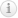 FECHA(DATE)LECCION(LESSON)PRUEBAS(QUIZZES)/EXAMENES(TESTS)CONNECTONLINE WORKBOOK/ LEARN SMART ASSIGNMENTSmiércoles 25 de junioIntro to Syllabus, VHL Central - Supersite, Brief Review of SPN 1120Start Leccion 5 Vocabulario “las vacaciones” pgs. 114-115A practicar - Exc. 3 & 4 pg. 117; Prepare responses for questions Exc. 5 pg. 118; Los meses del año, las estaciones, el tiempo pgs. 114-115. TAREA/HW - Register for Supersite; Study for WRITTEN QUIZ #1 for next class 6/30VOCABULARY pgs. 114-115  (know how to spell months)HW - REGISTER for SUPERSITE  SEE SYLLABUS pg. 6-8 for instructions to register for this class on the Supersite. HW/TAREASUPERSITE ACTIVITIES for Lección 5 DUE SUN JULY 6ORAL QUIZ #1 due Sun July 6 (SUBMIT ON SUPERSITE – see email in Blackboard for instructions)lunes30 de junioWRITTEN QUIZ #1VOCABULARY pgs. 114-115  (know how to spell months)Cont. Leccion 5 –Estar with conditions and emotions – pg. 124-125; ; the present progressive pg. 126-127.WRITTEN QUIZ #1VOCABULARY pgs. 114-115  (know how to spell months)HW/TAREASUPERSITE ACTIVITIES for Lección 5 DUE SUN JULY 6ORAL QUIZ #1 due Sun July 6 (SUBMIT ON SUPERSITE – see email in Blackboard for instructions)miércoles 2 de julioCont. Lección 5 – Present progressive ; ser vs. estar pg. 128. Direct Object PronounsHW/TAREASUPERSITE ACTIVITIES for Lección 5 DUE SUN JULY 6ORAL QUIZ #1 due Sun July 6 (SUBMIT ON SUPERSITE – see email in Blackboard for instructions)lunes7 de julioTEST #1 – LECCION 5ORAL QUIZ #1 due Sun July 6 (SUBMIT ON SUPERSITE – see email in Blackboard for instructions)Start – Lección 6  De Compras (Shopping) – la ropa, los colores, los almacenes pg. 140-141.TEST #1 – LECCION 5ORAL QUIZ #1 due Sun July 6 (SUBMIT ON SUPERSITE – see email in Blackboard for instructions)HW/TAREASUPERSITE ACTIVITIES for Lección 5 DUE SUN JULY 6. ORAL QUIZ #1 due Sun July 6 (SUBMIT ON SUPERSITE – see email in Blackboard for instructions)miércoles 9 de julio Lección 6  Cont. De Compras (Shopping) – la ropa, los colores, los almacenes pg. 140-141; Preterite (past) tense of regular verbs pg. 152-153HW/TAREASUPERSITE ACTIVITIES for Lección 6 DUE TUE JULY 15ORAL QUIZ #2 due Tue July 15 (SUBMIT ON SUPERSITE – see email in Blackboard for instructions)lunes 14 de julioWRITTEN QUIZ #2La Ropa (clothing) vocab and colors pgs. 140-141. Cont. Lección 6Preterite tense of regular verbs; Indirect object pronouns pgs. 154-155; demonstrative adjectives pg. 156-157 HW/TAREASUPERSITE ACTIVITIES for Lección 6 DUE TUE JULY 15. ORAL QUIZ #2 due Tue July 15 (SUBMIT ON SUPERSITE – see email in Blackboard for instructions)miércoles 16 de  julio TEST #2 – LECCION 6ORAL QUIZ #2 due Tue July 15 (SUBMIT ON SUPERSITE – see email in Blackboard for instructions)Start Leccióm 7 – La vida diaria con los verbos reflexivos pg. 170-174TAREA/HWExc. 3,4,5 pg. 173-174TEST #2 – LECCION 6ORAL QUIZ #2 due Tue July 15 (SUBMIT ON SUPERSITE – see email in Blackboard for instructions)HW/TAREASUPERSITE ACTIVITIES for Lección 6 DUE TUE JULY 15 ORAL QUIZ #2 due Tue July 15 (SUBMIT ON SUPERSITE – see email in Blackboard for instructions)lunes21 de julioCont. Leccióm 7 – La vida diaria con los verbos reflexivos pg. 170-174; HW/TAREASUPERSITE ACTIVITIES for Lección 7 DUE SUN July 27  ORAL QUIZ #3 due Sun SUN July 27  (SUBMIT ON SUPERSITE – see email in Blackboard for instructions)miércoles 23 de julioWRITTEN QUIZ #3La higiene personal y los verbos reflexivos vocab pg. 194; conjugation of reflexive verbs present tenseCont. Lección 7 Pgs. 180-181Indefinite & Negative Words pgs. 182-183;Past tense of Ser & IrPgs. 184-185WRITTEN QUIZ #3La higiene personal y los verbos reflexivos vocab pg. 194; conjugation of reflexive verbs present tenseHW/TAREASUPERSITE ACTIVITIES for Lección 7 DUE SUN July 27  ORAL QUIZ #3 due Sun SUN July 27  (SUBMIT ON SUPERSITE – see email in Blackboard for instructions)lunes 28 de julioTEST #3 – LECCION 7ORAL QUIZ #3 due Sun July 27  (SUBMIT ON SUPERSITE \Start Lección 8 –A comer pgs. 196-200Tarea/HWExc. 3,4,5 pgs. 199-200TEST #3 – LECCION 7ORAL QUIZ #3 due Sun July 27  (SUBMIT ON SUPERSITE – see email in Angel for instructions)HW/TAREASUPERSITE ACTIVITIES for Lección 7 DUE SUN July 27  ORAL QUIZ #3 due Sun SUN July 27  (SUBMIT ON SUPERSITE – see email in Angel for instructions)miércoles 30 de julioCont. Lección 8 –A comer vocab; Stem-changing verbs past tense pgs. 206-207; Saber vs. ConocerPgs. 210-211 HW/TAREASUPERSITE ACTIVITIES for Lección 8DUE TUE AUG 5 lunes 4 de agosto Finish Lección 8Comparatives and Superlatives pgs. 212-213HW/TAREASUPERSITE ACTIVITIES for Lección 8 DUE TUE AUG 5 